Комплексное задание «Мечтайте о великом!» (3 задания).Мечтайте о великом!Великий Вольтер однажды сказал, что человек должен мечтать, чтобы видеть смысл жизни. На классном часе семиклассники обсудили это высказывание и решили выбрать себе девиз «Мечтайте о великом!»Помогите ребятам выбрать подходящие иллюстрации к этому девизу.Очень важно проявить воображение!Успехов!Создайте две различные иллюстрации к девизу «Мечтайте о великом!»Вы	можете	использовать	любые	инструменты	рисования:	ручку, карандаш, цветные карандаши или фломастеры.Рисунки должны пояснить смысл выбранного девиза, иметь интересное и оригинальное оформление. Опишите ваш замысел.Убедитесь, что второй рисунок отличается от первого!Рассмотрите иллюстрации, которые нарисовали и подобрали в Интернете ученики. Укажите наиболее и наименее креативный рисунок идеи. Помните, что креативный рисунок должен:пояснить смысл выбранного девиза «Мечтайте о великом!»,иметь интересный сюжет,иметь оригинальное оформление.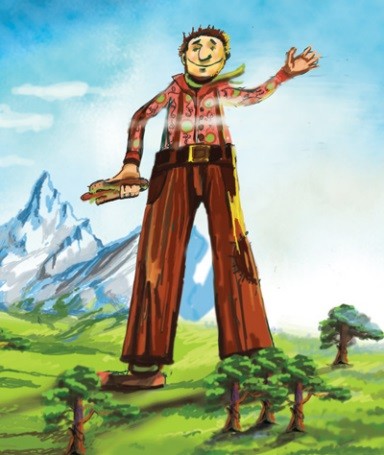 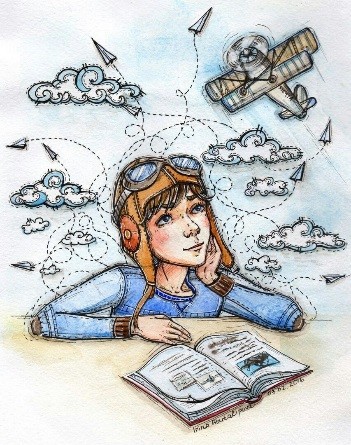 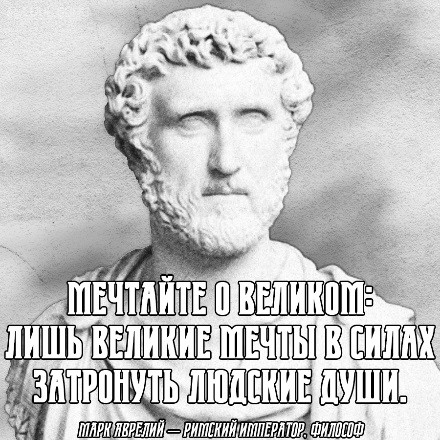 Наиболее креативным является рисунок:  	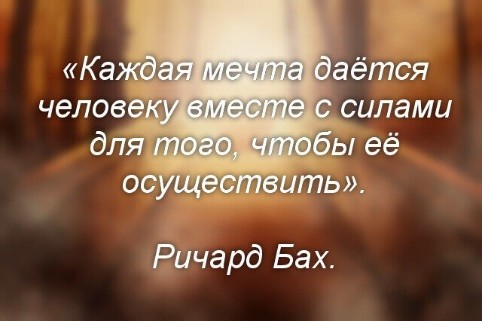 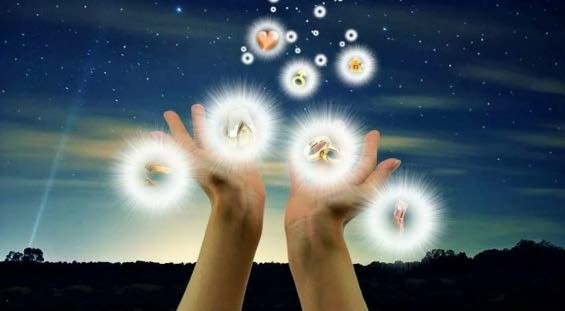 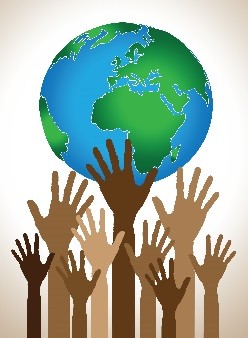 Наименее креативным является рисунок:  	Ребята	решили	выбрать	рисунок,	который	каждый	из	них	сможет дополнить своей собственной мечтой: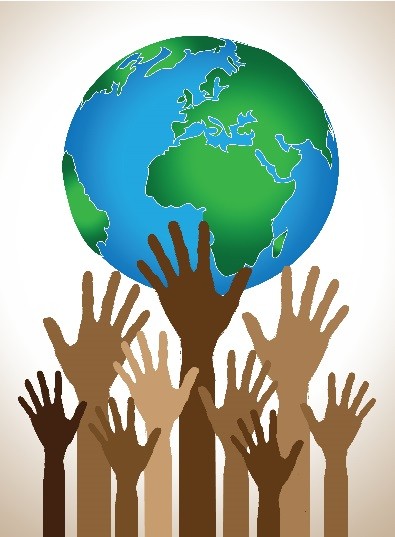 Они хотят сохранить композицию, основную идею рисунка и дополнить его изображением мечты о дружбе и великих свершениях.Доработайте	этот	рисунок	в	соответствии	с	новыми	требованиями.Опишите ваш замысел.Описание:  	Описание.Описание.Рис. 1Рис. 2АБВГДЕ